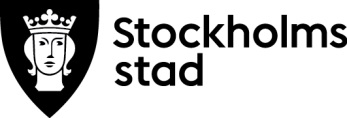 	Utbildningsförvaltningen		Förskoleavdelningen	 Egenkontroll inför verksamhetsstart för fristående förskola Egenkontrollen avser det datum då verksamheten får starta. Blanketten ska fyllas i elektroniskt och undertecknas av behörig firmatecknare. Undertecknad blankett inklusive bilagor ska skannas och skickas in digitalt i PDF-format till: myndighetsenheten@edu.stockholm.seAlla handlingar som kommer in till utbildningsförvaltningen blir allmänna handlingar. En sekretessprövning görs vid varje enskild begäran om utlämnande. Information om utbildningsnämndens behandling av personuppgifter finns längst ned i blanketten.	Huvudmannens kontaktuppgifter Ombud (bifoga fullmakt) UNDERSKRIFT AV BEHÖRIG FÖRETRÄDARE FÖR HUVUDMANNENBlanketten ska undertecknas av behörig företrädare för huvudmannen. Undertecknad försäkrar på heder och samvete att uppgifterna i blanketten, inklusive bilagor är sanna.Underskrift	Uppgifter om förskolan Godkännande och antal platserRektorPersonal Personalens sammansättning (omräknat till heltidstjänster)Bifoga kopia på anställningsavtal och legitimation för examinerade förskollärare.Barngruppens sammansättningAnställda som arbetar i barngruppernaBarnsäkerhetÖppethållande, köregler och maxtaxaKlagomålshanteringSlutbesked för lokal Observera att om godkännandet villkorats med att slutbesked ska finnas innan verksamheten startar ska detta bifogas. Verksamheten får inte starta innan slutbesked lämnats in till förskoleavdelningen.Övriga upplysningar om verksamheten som förskoleavdelningen bör känna tillBehandling av personuppgifterStockholms stads utbildningsnämnd registrerar personuppgifter, som har lämnats av sökanden/huvudmannen till utbildningsförvaltningen, i syfte att fullgöra utbildningsnämndens skyldigheter enligt skollagen som tillsynsmyndighet över fristående förskola och fritidshem. Den rättsliga grunden för utbildningsnämndens behandling är myndighetsutövning.Utbildningsnämnden är ansvarig för de personuppgifter som lämnas av sökanden/huvudmannen. Registrerade har rätt att efter skriftlig begäran, få information om vilka personuppgifter som behandlas genom att vända sig till utbildningsförvaltningen. Registrerade har även rätt att få felaktiga personuppgifter rättade. Läs mer om utbildningsnämndens personuppgiftsbehandling på hemsidan. Kontaktuppgifter: Dataskyddsombud, Utbildningsförvaltningen, Box 22049, 104 22 Stockholm. Telefonnumret till Utbildningsförvaltningen är 08-508 33 000.Huvudmannens namn (juridisk person)Huvudmannens namn (juridisk person)OrganisationsnummerOrganisationsformOrganisationsformTelefonnummerHuvudmannens utdelningsadressPostnummerOrtHuvudmannens e-postadressWebbadress (om sådan finns)Webbadress (om sådan finns)Ombudets namn Ombudets namn PersonnummerOmbudets utdelningsadressPostnummerOrtOmbudets e-postadressTelefonnummerTelefonnummerOrt och datumUnderskrift av sökanden/ombud för sökandenNamnförtydligandeFörskolans namnFörskolans namnTelefonnummer till förskolanFörskolans adressPostnummerOrtEnhetsnummerStadsdelStadsdelGodkännande från och medAntalet platser i godkännandetRektorns utbildning och tjänstgöringsgrad (ange i procent). Beskriv rektorns utbildning och erfarenhet. Bifoga kopia på rektorns utbildning. Antal legitimeradeförskollärareAntal övrigpersonal i barngruppTotalt antal personalAntal barnVarav utomkommunala barnAntal avdelningar/grupperGenomsnittligt barnantal per avdelning/gruppAntal barn per personal:Antal barn per förskollärare:Namn och efternamnTjänstFörskollärar-legitimation(ja/nej)Tjänstgörings-grad (procent)Anställdfr o m(ååmmdd)Datum för kontroll av registerutdrag(ååmmdd)När genomfördes den protokollförda barnsäkerhetsronden? Bifoga kopia.När genomfördes den protokollförda barnsäkerhetsronden? Bifoga kopia.När genomfördes den protokollförda barnsäkerhetsronden? Bifoga kopia.Finns en plan för daglig närvaroregistrering av barnen?  Finns en plan för daglig närvaroregistrering av barnen?  Finns en plan för daglig närvaroregistrering av barnen?  Finns en plan för daglig närvaroregistrering av barnen?   Ja Nej Nej NejFinns skriftliga handlingsplaner för följande:Finns skriftliga handlingsplaner för följande:Finns skriftliga handlingsplaner för följande:Finns skriftliga handlingsplaner för följande:Finns skriftliga handlingsplaner för följande:Finns skriftliga handlingsplaner för följande:Finns skriftliga handlingsplaner för följande:Barnolycksfall Ja NejAndra oväntade händelserAndra oväntade händelser Ja NejOm barn försvinner Ja NejBrandsäkerhetBrandsäkerhet Ja NejÄr handlingsplanerna kända av all personal Ja NejOm nej, redogör för anledningen till detta.Om nej, redogör för anledningen till detta.Om nej, redogör för anledningen till detta.Om nej, redogör för anledningen till detta.Om nej, redogör för anledningen till detta.Om nej, redogör för anledningen till detta.Om nej, redogör för anledningen till detta.Finns ett slutgiltigt utlåtande från brandkonsult? Ja                                                                   NejFinns ett slutgiltigt utlåtande från brandkonsult? Ja                                                                   NejFinns ett slutgiltigt utlåtande från brandkonsult? Ja                                                                   NejFinns ett slutgiltigt utlåtande från brandkonsult? Ja                                                                   NejFinns ett slutgiltigt utlåtande från brandkonsult? Ja                                                                   NejFinns ett slutgiltigt utlåtande från brandkonsult? Ja                                                                   NejFinns ett slutgiltigt utlåtande från brandkonsult? Ja                                                                   NejOm nej, redogör för anledningen till detta.Om nej, redogör för anledningen till detta.Om nej, redogör för anledningen till detta.Om nej, redogör för anledningen till detta.Om nej, redogör för anledningen till detta.Om nej, redogör för anledningen till detta.Om nej, redogör för anledningen till detta.Har samtliga anställda i verksamheten kännedom om tystnadsplikten (29 kap. 14 § skollagen)? Ja                                                                   NejHar samtliga anställda i verksamheten kännedom om tystnadsplikten (29 kap. 14 § skollagen)? Ja                                                                   NejHar samtliga anställda i verksamheten kännedom om tystnadsplikten (29 kap. 14 § skollagen)? Ja                                                                   NejHar samtliga anställda i verksamheten kännedom om tystnadsplikten (29 kap. 14 § skollagen)? Ja                                                                   NejHar samtliga anställda i verksamheten kännedom om tystnadsplikten (29 kap. 14 § skollagen)? Ja                                                                   NejHar samtliga anställda i verksamheten kännedom om tystnadsplikten (29 kap. 14 § skollagen)? Ja                                                                   NejHar samtliga anställda i verksamheten kännedom om tystnadsplikten (29 kap. 14 § skollagen)? Ja                                                                   NejOm nej, redogör för anledningen till detta.Om nej, redogör för anledningen till detta.Om nej, redogör för anledningen till detta.Om nej, redogör för anledningen till detta.Om nej, redogör för anledningen till detta.Om nej, redogör för anledningen till detta.Om nej, redogör för anledningen till detta.Har samtliga anställda i verksamheten kännedom om anmälningsskyldigheten (14 kap. 1§ i socialtjänstlagen)? Ja                                                                   NejHar samtliga anställda i verksamheten kännedom om anmälningsskyldigheten (14 kap. 1§ i socialtjänstlagen)? Ja                                                                   NejHar samtliga anställda i verksamheten kännedom om anmälningsskyldigheten (14 kap. 1§ i socialtjänstlagen)? Ja                                                                   NejHar samtliga anställda i verksamheten kännedom om anmälningsskyldigheten (14 kap. 1§ i socialtjänstlagen)? Ja                                                                   NejHar samtliga anställda i verksamheten kännedom om anmälningsskyldigheten (14 kap. 1§ i socialtjänstlagen)? Ja                                                                   NejHar samtliga anställda i verksamheten kännedom om anmälningsskyldigheten (14 kap. 1§ i socialtjänstlagen)? Ja                                                                   NejHar samtliga anställda i verksamheten kännedom om anmälningsskyldigheten (14 kap. 1§ i socialtjänstlagen)? Ja                                                                   NejOm nej, redogör för anledningen till detta.Om nej, redogör för anledningen till detta.Om nej, redogör för anledningen till detta.Om nej, redogör för anledningen till detta.Om nej, redogör för anledningen till detta.Om nej, redogör för anledningen till detta.Om nej, redogör för anledningen till detta.Följer huvudmannen stadens ramtider (06:30 – 18:30) för öppethållande? Ja Ja Nej NejOm nej, redogör för anledningen till detta.Om nej, redogör för anledningen till detta.Om nej, redogör för anledningen till detta.Om nej, redogör för anledningen till detta.Om nej, redogör för anledningen till detta.Lämnas information om stadens ramtider för öppethållandet till vårdnadshavare?              Ja                   NejLämnas information om stadens ramtider för öppethållandet till vårdnadshavare?              Ja                   NejLämnas information om stadens ramtider för öppethållandet till vårdnadshavare?              Ja                   NejLämnas information om stadens ramtider för öppethållandet till vårdnadshavare?              Ja                   NejOm nej, redogör för anledningen till detta.Om nej, redogör för anledningen till detta.Om nej, redogör för anledningen till detta.Om nej, redogör för anledningen till detta.Om förskolan är stängd, erbjuder huvudmannen alternativ omsorg?                                   Ja                   NejOm förskolan är stängd, erbjuder huvudmannen alternativ omsorg?                                   Ja                   NejOm förskolan är stängd, erbjuder huvudmannen alternativ omsorg?                                   Ja                   NejOm förskolan är stängd, erbjuder huvudmannen alternativ omsorg?                                   Ja                   NejOm nej, redogör för anledningen till detta.Om nej, redogör för anledningen till detta.Har huvudmannen skriftliga rutiner för att ta emot och utreda klagomål?Har huvudmannen skriftliga rutiner för att ta emot och utreda klagomål?Finns huvudmannens rutiner för klagomål tillgängliga påFinns huvudmannens rutiner för klagomål tillgängliga påFinns huvudmannens rutiner för klagomål tillgängliga på Ja Nej Förskolan Förskolans hemsidaFinns slutbesked för lokalen? Om ja, bifoga detta.Finns slutbesked för lokalen? Om ja, bifoga detta. Ja Nej Handlingar som ska bifogas  Bilaga nummerUtbildningsbevis för rektorAnställningsavtal och legitimation för förskollärareDaterad och underskriven barnsäkerhetsrond Slutbesked för lokal för det fall beslutet om godkännande villkorats med sådant